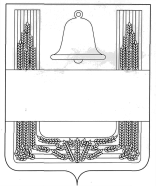 РОССИЙСКАЯ ФЕДЕРАЦИЯСОВЕТ ДЕПУТАТОВ ХЛЕВЕНСКОГО МУНИЦИПАЛЬНОГО РАЙОНА ЛИПЕЦКОЙ ОБЛАСТИ8-я сессия    VII-го созыва                                                         РЕШЕНИЕ                                                28.09.2021                                      с. Хлевное                                                 №57О досрочном прекращении полномочий депутата Совета депутатов Хлевенского муниципального района Липецкой области Российской Федерации VII созыва Пожидаева Сергея АлександровичаВ соответствии с Уставом Хлевенского муниципального района Липецкой области Российской Федерации, на основании решения Совета депутатов сельского поселения Хлевенский сельсовет Хлевенского муниципального района «О досрочном прекращении полномочий депутата Совета депутатов сельского поселения Хлевенский сельсовет» от 24 сентября 2021 года № 38, учитывая заявление Пожидаева С.А. о досрочном прекращении депутатских полномочий в связи с отставкой по собственному желанию, Совет депутатов РЕШИЛ:Досрочно прекратить полномочия депутата Совета депутатов Хлевенского муниципального района Пожидаева Сергея Александровича – депутата от сельского поселения Хлевенский сельсовет, в связи с его избранием депутатом в Липецкий областной Совет депутатов.Совету депутатов сельского поселения Хлевенский сельсовет Хлевенского муниципального района Липецкой области избрать депутата в состав Совета депутатов Хлевенского муниципального района Липецкой области VII созыва на оставшийся срок вместо досрочно прекратившего полномочия в течение одного месяца со дня принятия настоящего решения.Настоящее решение направить в Совет депутатов сельского поселения Хлевенский сельсовет Хлевенского муниципального района, разместить на интернет-сайте Хлевенского муниципального района (http://admrhlevnoe.ru/) и опубликовать настоящее решение в районной газете «Донские вести».Настоящее решение вступает в силу со дня его принятия.Председатель Совета депутатов Хлевенского муниципального района                                                                       М.В. Боев